Заявку просим направить на электронную почту оператора: welcome@aerotour.ruКорпоративное обслуживание с 1989 года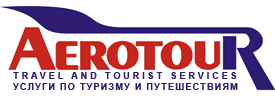 Корпоративное обслуживание с 1989 годаКорпоративное обслуживание с 1989 годаКорпоративное обслуживание с 1989 годаКорпоративное обслуживание с 1989 годаОРГАНИЗАЦИЯ ПОЕЗДКИ И ПРОЖИВАНИЯ ДЛЯ УЧАСТНИКОВ И ПОСЕТИТЕЛЕЙ CoffeeTea Russian Expo 2019ОРГАНИЗАЦИЯ ПОЕЗДКИ И ПРОЖИВАНИЯ ДЛЯ УЧАСТНИКОВ И ПОСЕТИТЕЛЕЙ CoffeeTea Russian Expo 2019ОРГАНИЗАЦИЯ ПОЕЗДКИ И ПРОЖИВАНИЯ ДЛЯ УЧАСТНИКОВ И ПОСЕТИТЕЛЕЙ CoffeeTea Russian Expo 2019ОРГАНИЗАЦИЯ ПОЕЗДКИ И ПРОЖИВАНИЯ ДЛЯ УЧАСТНИКОВ И ПОСЕТИТЕЛЕЙ CoffeeTea Russian Expo 2019ОРГАНИЗАЦИЯ ПОЕЗДКИ И ПРОЖИВАНИЯ ДЛЯ УЧАСТНИКОВ И ПОСЕТИТЕЛЕЙ CoffeeTea Russian Expo 2019ОРГАНИЗАЦИЯ ПОЕЗДКИ И ПРОЖИВАНИЯ ДЛЯ УЧАСТНИКОВ И ПОСЕТИТЕЛЕЙ CoffeeTea Russian Expo 2019ОРГАНИЗАЦИЯ ПОЕЗДКИ И ПРОЖИВАНИЯ ДЛЯ УЧАСТНИКОВ И ПОСЕТИТЕЛЕЙ CoffeeTea Russian Expo 2019ОРГАНИЗАЦИЯ ПОЕЗДКИ И ПРОЖИВАНИЯ ДЛЯ УЧАСТНИКОВ И ПОСЕТИТЕЛЕЙ CoffeeTea Russian Expo 2019ОРГАНИЗАЦИЯ ПОЕЗДКИ И ПРОЖИВАНИЯ ДЛЯ УЧАСТНИКОВ И ПОСЕТИТЕЛЕЙ CoffeeTea Russian Expo 2019ОРГАНИЗАЦИЯ ПОЕЗДКИ И ПРОЖИВАНИЯ ДЛЯ УЧАСТНИКОВ И ПОСЕТИТЕЛЕЙ CoffeeTea Russian Expo 2019ОРГАНИЗАЦИЯ ПОЕЗДКИ И ПРОЖИВАНИЯ ДЛЯ УЧАСТНИКОВ И ПОСЕТИТЕЛЕЙ CoffeeTea Russian Expo 2019ОРГАНИЗАЦИЯ ПОЕЗДКИ И ПРОЖИВАНИЯ ДЛЯ УЧАСТНИКОВ И ПОСЕТИТЕЛЕЙ CoffeeTea Russian Expo 2019ОРГАНИЗАЦИЯ ПОЕЗДКИ И ПРОЖИВАНИЯ ДЛЯ УЧАСТНИКОВ И ПОСЕТИТЕЛЕЙ CoffeeTea Russian Expo 2019ОРГАНИЗАЦИЯ ПОЕЗДКИ И ПРОЖИВАНИЯ ДЛЯ УЧАСТНИКОВ И ПОСЕТИТЕЛЕЙ CoffeeTea Russian Expo 2019ОРГАНИЗАЦИЯ ПОЕЗДКИ И ПРОЖИВАНИЯ ДЛЯ УЧАСТНИКОВ И ПОСЕТИТЕЛЕЙ CoffeeTea Russian Expo 2019ОРГАНИЗАЦИЯ ПОЕЗДКИ И ПРОЖИВАНИЯ ДЛЯ УЧАСТНИКОВ И ПОСЕТИТЕЛЕЙ CoffeeTea Russian Expo 201913-15 МАРТА 2019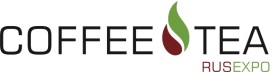 13-15 МАРТА 2019Заказчик (название организации/сайт)Заказчик (название организации/сайт)Заказчик (название организации/сайт)Заказчик (название организации/сайт)Заказчик (название организации/сайт)Заказчик (название организации/сайт)Заказчик (название организации/сайт)Заказчик (название организации/сайт)Заказчик (название организации/сайт)Заказчик (название организации/сайт)Заказчик (название организации/сайт)Заказчик (название организации/сайт)Заказчик (название организации/сайт)Заказчик (название организации/сайт)Заказчик (название организации/сайт)Заказчик (название организации/сайт)Заказчик (название организации/сайт)Заказчик (название организации/сайт)Заказчик (название организации/сайт)Заказчик (название организации/сайт)Заказчик (название организации/сайт)Заказчик (название организации/сайт)Заказчик (название организации/сайт)Дата заявкиКонтактное лицоКонтактное лицоКонтактное лицоКонтактное лицоКонтактное лицоКонтактное лицоКонтактное лицоТелефоныТелефоныТелефоныТелефоныТелефоныТелефоныТелефоныТелефоныТелефоныТелефоны E-mail E-mail E-mail E-mail E-mailАВИАБИЛЕТЫАВИАБИЛЕТЫАВИАБИЛЕТЫАВИАБИЛЕТЫАВИАБИЛЕТЫАВИАБИЛЕТЫАВИАБИЛЕТЫАВИАБИЛЕТЫАВИАБИЛЕТЫАВИАБИЛЕТЫАВИАБИЛЕТЫАВИАБИЛЕТЫАВИАБИЛЕТЫАВИАБИЛЕТЫАВИАБИЛЕТЫАВИАБИЛЕТЫАВИАБИЛЕТЫАВИАБИЛЕТЫАВИАБИЛЕТЫАВИАБИЛЕТЫАВИАБИЛЕТЫАВИАБИЛЕТЫАВИАБИЛЕТЫАвиакомпания(предпочтения)№ бонусной карты ЖД-билетыАвиакомпания(предпочтения)№ бонусной карты ЖД-билетыАвиакомпания(предпочтения)№ бонусной карты ЖД-билетыПункт отправленияПункт отправленияПункт отправленияПункт отправленияПункт назначенияПункт назначенияДата вылетаДата вылетаДата вылетаДата вылетаДата вылетаДата вылетаКласс / типКласс / типКласс / типКласс / типДополнительныеусловияДополнительныеусловияДополнительныеусловияДополнительныеусловияБилет с багажомБез багажаВремя вылета:Утро День ВечерБилет с багажомБез багажаВремя вылета:Утро День ВечерБилет с багажомБез багажаВремя вылета:Утро День ВечерБилет с багажомБез багажаВремя вылета:Утро День ВечерОБРАТНООБРАТНООБРАТНООБРАТНООБРАТНООБРАТНООБРАТНООБРАТНООБРАТНООБРАТНООБРАТНООБРАТНООБРАТНООБРАТНООБРАТНООБРАТНООБРАТНООБРАТНООБРАТНООБРАТНООБРАТНООБРАТНООБРАТНОБилет с багажомБез багажаВремя вылета:Утро День ВечерБилет с багажомБез багажаВремя вылета:Утро День ВечерБилет с багажомБез багажаВремя вылета:Утро День ВечерБилет с багажомБез багажаВремя вылета:Утро День ВечерГОСТИНИЦАГОСТИНИЦАГОСТИНИЦАГОСТИНИЦАГОСТИНИЦАГОСТИНИЦАГОСТИНИЦАГОСТИНИЦАГОСТИНИЦАГОСТИНИЦАГОСТИНИЦАГОСТИНИЦАГОСТИНИЦАГОСТИНИЦАГОСТИНИЦАГОСТИНИЦАГОСТИНИЦАГОСТИНИЦАГОСТИНИЦАГОСТИНИЦАГОСТИНИЦАГОСТИНИЦАГОСТИНИЦАОтель (Территориальное расположение)Отель (Территориальное расположение)Дата заездаДата заездаДата выездаДата выездаДата выездаРазмещениев номереРазмещениев номереЗавтракЗавтракЗавтракЗавтракЛимит на чел./суткиЛимит на чел./суткиЛимит на чел./суткиЛимит на чел./суткиЛимит на чел./суткиЛимит на чел./суткиДополнительныеУсловия(указать время!)ДополнительныеУсловия(указать время!)ДополнительныеУсловия(указать время!)ДополнительныеУсловия(указать время!)Ближе к месту проведенияБлиже к Центру городаБлиже к месту проведенияБлиже к Центру города ОдноместноеДвухместное (одна или две кровати)   ОдноместноеДвухместное (одна или две кровати)  ДаНетДаНетДаНетДаНетесть ________руб. нетесть ________руб. нетесть ________руб. нетесть ________руб. нетесть ________руб. нетесть ________руб. нетРаннийЗаезд____ Выезд____ПозднийЗаезд___ Выезд____РаннийЗаезд____ Выезд____ПозднийЗаезд___ Выезд____РаннийЗаезд____ Выезд____ПозднийЗаезд___ Выезд____РаннийЗаезд____ Выезд____ПозднийЗаезд___ Выезд____ТРАНСФЕРТРАНСФЕРТРАНСФЕРТРАНСФЕРТРАНСФЕРТРАНСФЕРТРАНСФЕРТРАНСФЕРТРАНСФЕРТРАНСФЕРТРАНСФЕРТРАНСФЕРТРАНСФЕРТРАНСФЕРТРАНСФЕРТРАНСФЕРТРАНСФЕРТРАНСФЕРТРАНСФЕРТРАНСФЕРТРАНСФЕРТРАНСФЕРТРАНСФЕРМаршрут(указать!)Маршрут(указать!)Маршрут(указать!)Маршрут(указать!)Маршрут(указать!)Класс машиныКласс машиныКласс машиныКласс машиныКласс машиныКласс машиныКласс машиныПримечания, дополнения - сведения, которые Вы считаете нужным сообщитьПримечания, дополнения - сведения, которые Вы считаете нужным сообщитьПримечания, дополнения - сведения, которые Вы считаете нужным сообщитьПримечания, дополнения - сведения, которые Вы считаете нужным сообщитьПримечания, дополнения - сведения, которые Вы считаете нужным сообщитьПримечания, дополнения - сведения, которые Вы считаете нужным сообщитьПримечания, дополнения - сведения, которые Вы считаете нужным сообщитьПримечания, дополнения - сведения, которые Вы считаете нужным сообщитьПримечания, дополнения - сведения, которые Вы считаете нужным сообщитьПримечания, дополнения - сведения, которые Вы считаете нужным сообщитьПримечания, дополнения - сведения, которые Вы считаете нужным сообщитьАэропорт/Вокзал – ГостиницаГостиница - Аэропорт/ВокзалВстреча Время подачи машины ________№ авиарейса ________№/№ ЖД поезда/вагона ___/____Отъезд Время подачи машины ________№ авиарейса ________№/№ ЖД поезда/вагона ___/____Аэропорт/Вокзал – ГостиницаГостиница - Аэропорт/ВокзалВстреча Время подачи машины ________№ авиарейса ________№/№ ЖД поезда/вагона ___/____Отъезд Время подачи машины ________№ авиарейса ________№/№ ЖД поезда/вагона ___/____Аэропорт/Вокзал – ГостиницаГостиница - Аэропорт/ВокзалВстреча Время подачи машины ________№ авиарейса ________№/№ ЖД поезда/вагона ___/____Отъезд Время подачи машины ________№ авиарейса ________№/№ ЖД поезда/вагона ___/____Аэропорт/Вокзал – ГостиницаГостиница - Аэропорт/ВокзалВстреча Время подачи машины ________№ авиарейса ________№/№ ЖД поезда/вагона ___/____Отъезд Время подачи машины ________№ авиарейса ________№/№ ЖД поезда/вагона ___/____Аэропорт/Вокзал – ГостиницаГостиница - Аэропорт/ВокзалВстреча Время подачи машины ________№ авиарейса ________№/№ ЖД поезда/вагона ___/____Отъезд Время подачи машины ________№ авиарейса ________№/№ ЖД поезда/вагона ___/____Стандарт (Skoda Octavia и подобные)Бизнес (Toyota Camry)Бизнес (Mercedes E-class w212)Премиум (Mercedes S-class w221)Минивен (до 6 пассажиров) Стандарт (Skoda Octavia и подобные)Бизнес (Toyota Camry)Бизнес (Mercedes E-class w212)Премиум (Mercedes S-class w221)Минивен (до 6 пассажиров) Стандарт (Skoda Octavia и подобные)Бизнес (Toyota Camry)Бизнес (Mercedes E-class w212)Премиум (Mercedes S-class w221)Минивен (до 6 пассажиров) Стандарт (Skoda Octavia и подобные)Бизнес (Toyota Camry)Бизнес (Mercedes E-class w212)Премиум (Mercedes S-class w221)Минивен (до 6 пассажиров) Стандарт (Skoda Octavia и подобные)Бизнес (Toyota Camry)Бизнес (Mercedes E-class w212)Премиум (Mercedes S-class w221)Минивен (до 6 пассажиров) Стандарт (Skoda Octavia и подобные)Бизнес (Toyota Camry)Бизнес (Mercedes E-class w212)Премиум (Mercedes S-class w221)Минивен (до 6 пассажиров) Стандарт (Skoda Octavia и подобные)Бизнес (Toyota Camry)Бизнес (Mercedes E-class w212)Премиум (Mercedes S-class w221)Минивен (до 6 пассажиров) ЭКСКУРСИОННАЯ ПРОГРАММАЭКСКУРСИОННАЯ ПРОГРАММАЭКСКУРСИОННАЯ ПРОГРАММАЭКСКУРСИОННАЯ ПРОГРАММАЭКСКУРСИОННАЯ ПРОГРАММАЭКСКУРСИОННАЯ ПРОГРАММАЭКСКУРСИОННАЯ ПРОГРАММАЭКСКУРСИОННАЯ ПРОГРАММАЭКСКУРСИОННАЯ ПРОГРАММАЭКСКУРСИОННАЯ ПРОГРАММАЭКСКУРСИОННАЯ ПРОГРАММАЭКСКУРСИОННАЯ ПРОГРАММАЭКСКУРСИОННАЯ ПРОГРАММАЭКСКУРСИОННАЯ ПРОГРАММАЭКСКУРСИОННАЯ ПРОГРАММАЭКСКУРСИОННАЯ ПРОГРАММАЭКСКУРСИОННАЯ ПРОГРАММАЭКСКУРСИОННАЯ ПРОГРАММАЭКСКУРСИОННАЯ ПРОГРАММАЭКСКУРСИОННАЯ ПРОГРАММАЭКСКУРСИОННАЯ ПРОГРАММАЭКСКУРСИОННАЯ ПРОГРАММАЭКСКУРСИОННАЯ ПРОГРАММАДатаДатаСколько времени планируете потратить на экскурсиюСколько времени планируете потратить на экскурсиюСколько времени планируете потратить на экскурсиюСколько времени планируете потратить на экскурсиюСколько времени планируете потратить на экскурсиюСколько времени планируете потратить на экскурсиюСколько времени планируете потратить на экскурсиюСколько времени планируете потратить на экскурсиюСколько времени планируете потратить на экскурсиюСколько времени планируете потратить на экскурсиюПожелания Пожелания Пожелания Пожелания Пожелания Пожелания Пожелания Пожелания Пожелания Пожелания Пожелания 